Перелом основания черепаЧто такое перелом основания черепа?Перелом основания черепа - особая форма перелома черепа, часто встречающаяся во время автоаварий, во время удара о переднее стекло; такая травма возможна и при падении с большой высоты. Основание черепа отделяет мозговую часть от лицевой части черепа. В связи с чем при переломе основания черепа пальпацией, в противоположность другим переломам черепа, не удается обнаружить отломки костей, поэтому человек, оказывающий первую помощь, может предполагать наличие перелома основания черепа, опираясь лишь на симптомы травмы и механизм аварии. Однако меры по оказанию первой помощи при переломе основания черепа и других переломах черепа почти не отличаются. Основание черепа образуют решетчатая, клиновидная и затылочная кости. Однако основание черепа - это образование различных по толщине костей. Кроме того, в основании черепа много отверстий, через которые проходят черепно-мозговые нервы и кровеносные сосуды. Следовательно, при переломе основания черепа могут быть поражены нервы, кровеносные сосуды или даже головной мозг. Симптомы перелома основания черепаСамая слабая часть основания черепа - его передняя часть, следовательно, здесь и располагается линия перелома. Человек, оказывающий помощь, должен проверить у пострадавшего глаза, нос и уши. 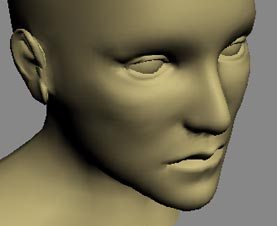 Потеря памяти. В зависимости от степени сотрясения мозга человек не способен вспомнить, что происходило до момента травмы. Тошнота, рвота. Головокружение. Затемнение сознания или полная потеря памяти. При кровоизлиянии в мозг и его сдавливании может повыситься внутричерепное давление, а пульс замедлиться до 20 уд/мин. Зрачки расширены неодинаково, различна и их реакция на свет. В определенных случаях могут возникать и симптомы паралича конечностей. Если повреждены кровеносные сосуды, то у пострадавшего наблюдается кровотечение из носа, рта и ушей. При повреждении мозговых оболочек из носа и ушей может истекать прозрачная жидкость (ликвор). Характерный симптом для перелома основания черепа - симптом «очков». Это кровоподтеки вокруг глаз (при кровоизлиянии в подкожные ткани нижнего и верхнего века вокруг глаз появляются круги). В медицинской литературе этот симптом иногда называют «глаза енота». Однако этот симптом появляется спустя несколько часов после травмы. Кровоподтеки возникают и за ушами. При переломе основания черепа также, как и при переломе лицевого черепа, есть опасность нарушения дыхания. Поэтому человек, оказывающий первую помощь, должен следить за жизненно важными функциями пострадавшего. При сильном кровотечении у пострадавшего может развиться шок. Первая помощь при переломе основания черепаПомощь зависит от тяжести состояния пострадавшего. Оказание помощи пострадавшему, находящемуся без сознанияПри наличии дыхания пострадавшего необходимо уложить на бок. Постоянно проверять дыхание и пульс пострадавшего. Укутать его в одеяло. При остановке дыхания или нарушении дыхания необходимо немедленно начать выполнять искусственное дыхание. Вызвать скорую медицинскую помощь. Оказание помощи пострадавшему, находящемуся в сознанииПострадавшего также необходимо уложить на бок. Под голову подложить подушку, голову поддерживать. Успокоить пострадавшего и ни в коем случае не позволять ему встать. Наблюдать за жизненно важными функциями, укрыть одеялами во избежание переохлаждения, вызвать скорую помощь. При переломе основания черепа нельзя накладывать повязки на уши и нос пострадавшего, помещать тампоны в носовые и ушные отверстия. Если есть кровотечение, то кровь должна течь свободно во избежание повышения внутричерепного давления. 